Wersja 3Narzędziownik dla nauczycieli edukacji wczesnoszkolnej – część 1Autorka: Karolina Żelazowska-ByczkowskaWstępJuż najmłodsze dzieci mają kontakt z technologią. Często nawet przed rozpoczęciem edukacji szkolnej posiadają własne smartfony, tablety lub dostęp do komputerów. Nauczyciel/nauczycielka edukacji wczesnoszkolnej stoi zatem przed wyzwaniem, jakim jest uzupełnienie powierzchownej umiejętności sprawnego korzystania ze sprzętu, o kompetencje związane między innymi z krytycznym odbiorem informacji czy selekcją treści. W pierwszej części narzędziownika dla nauczycieli edukacji wczesnoszkolnej zebrane zostały różnorodne propozycje aplikacji i dobrych praktyk wspierających nowoczesną edukację, rozumianą jako kształtowanie kompetencji kluczowych XXI wieku. Narzędziownik to źródło inspiracji, pomysłów, gotowych narzędzi, z wykorzystaniem których można tworzyć i przeprowadzać lekcje kształcące umiejętności wymagane podstawą programową. To zbiór starannie wyselekcjonowanych portali, narzędzi, e-zasobów oraz przykładów dobrych praktyk nauczycielskich. A także gier, czyli tego, co najmłodszym użytkownikom technologii jest najbliższe.Polecane portale, aplikacje, e-zasoby i dobre praktykiNauczyciel/ka 1. Klasa – Fundacja Szkoła z KlasąKategoria: e-zasóbLink: https://www.szkolazklasa.org.pl/materialy/odkrywamy-karty-eksperymentow/ ODKRYWAMY: Karty eksperymentówScenariusze lekcji do wykorzystania w przedszkolu, klasach 1-3 szkoły podstawowej mające na celu aktywizację i zaangażowanie uczniów poprzez ruch i uczenie się w działaniu, eksperymentowanie.Polecamy, gdy chcesz: znaleźć inspirację na działania szkolne i pozaszkolne, wiedzę o metodach pracy, pomysły na zajęcia, zasoby i narzędzia.Tableszyt w okładce w motyleKategoria: dobra praktykaLink: http://tableciaki.blogspot.com/Jolanta Okuniewska jest nauczycielką edukacji wczesnoszkolnej i języka angielskiego w klasach I-III 
w Szkole Podstawowej nr 13 im. Komisji Edukacji Narodowej w Olsztynie, Honorową Profesor Oświaty oraz finalistką Global Teacher Prize. Od momentu dołączenia do programu eTwinning w 2018 roku w swojej pracy stosuje nowoczesne technologie. Aby dzielić się doświadczeniami i dokumentować pracę, prowadzi blogi:“Tableszyt w okładce w motyle” jest pierwszym blogiem, jednocześnie swoistą dokumentacją procesu wprowadzania technologii w edukacji wczesnoszkolnej. Znajdziesz tam zapis konkretnych propozycji zajęć, aktywności lekcyjnych, jak również przestrzeń do refleksji nad rolą technologii w procesie edukacji. Kontynuacją jest blog: http://mywszkole.blogspot.com/Polecamy, gdy chcesz: dowiedzieć się, dlaczego tablet jest wyposażeniem piórnika :-).DafontKategoria: e-zasóbLink: https://www.dafont.com/ Platforma prezentująca czcionki, których autorzy pochodzą z niemal całego świata. Czcionki przedstawione na stronie są udostępnione jako bezpłatna wersja demo, wersje z dozwolonym użytkiem prywatnym lub jako część domeny publicznej, czyli umożliwiającej bezpłatne ich wykorzystanie. Polecamy, gdy chcesz: skorzystać z ciekawych czcionek dostępnych bezpłatnie do przygotowania materiałów edukacyjnych dla uczniów.KlikankowoKategoria: dobra praktykaLink:  https://klikankowo.jimdofree.com/ Aleksandra Schoen-Kamińska jest nauczycielką edukacji wczesnoszkolnej w Zespole Szkół nr 3 w Pile oraz członkinią grupy Superbelfrzy i Superbelfrzy Mini. W swej pracy wykorzystuje nowoczesne technologie, pracuje z klasą na tabletach. Zafascynowana metodą aktywnego słuchania muzyki Batii Strauss wprowadza dzieci w świat muzyki klasycznej. Wraz z uczniami realizuje polskie i europejskie projekty typu eTwinning czy Piktografia. Prowadzi blogi, wśród których blog “Klikankowo” zawiera najbogatsze pakiety materiałów, do bezpośredniego wykorzystania na zajęciach lekcyjnych. Dodatkowo na blogu umieszczone zostały odnośniki do ciekawych stron poświęconych edukacji wczesnoszkolnej prowadzonej z wykorzystaniem TIK. Polecamy, gdy chcesz: poszukać inspiracyjnych materiałów na swoje zajęcia lekcyjne.Zaprogramuj PrzyszłośćKategoria: e-zasób/scenariusze lekcjiLink: https://zaprogramujprzyszlosc2.edu.pl/materialy-do-pobrania W podstawie programowej dla pierwszego etapu edukacji znajdują się zapisy dotyczące podstaw programowania. Materiały takie jak scenariusze zajęć offline i z wykorzystaniem technologii zostały zebrane na platformie programu. „Zaprogramuj przyszłość” to projekt, dzięki któremu ponad 18 000 uczniów klas 1-3 szkół podstawowych z niewielkich miejscowości nauczyło się podstaw programowania i rozwinęło umiejętności cyfrowe w praktyce. Była to inicjatywa Fundacji Orange i Stowarzyszenia Mistrzowie Kodowania ze środków Programu Operacyjnego Polska Cyfrowa, współfinansowanego przez Unię Europejską w ramach Europejskiego Funduszu Rozwoju Regionalnego, a obecne edycje prowadzone są przez Stowarzyszenie Cyfrowy Dialog i Politechnikę Łódzką. Aktualności na temat projektu oraz inspirujące wpisy możesz znaleźć także na stronie „Zaprogramuj Przyszłość” na Facebooku: https://www.facebook.com/ZaprogramujPrzyszlosc/.Polecamy, gdy chcesz: urozmaicić zajęcia z programowania.Misja:programowanieKategoria: e-zasób/scenariusze lekcjiLink: https://www.misjaprogramowanie.pl/materialy/ Ciekawe zasoby dla nauczycieli edukacji wczesnoszkolnej dotyczące podstaw nauki programowania zostały przygotowane także w ramach projektu „Misja:programowanie”, realizowanego przez Fundację Rozwoju Społeczeństwa Informacyjnego wspólnie z Mazowieckim Samorządowym Ośrodkiem Doskonalenia Nauczycieli na terenie województwa mazowieckiego (podregiony: ciechanowski, płocki, ostrołęcki).  W zakładce „Materiały” znajdziesz:  poradnik metodyczny, jak uczyć programowania w klasach 1-3 (także tym nauczycielom, którzy wcześniej nie mieli z nim do czynienia), a także 15 scenariuszy zajęć (90-minutowych). Zajęcia można realizować jako cykl lub wybiórczo, jeśli uczniowie posiadają już wymagane do realizacji danego scenariusza umiejętności. Scenariusze dotyczą: kodowania offline, kodowania z użyciem komputera, tabletu/smartfonu oraz robota edukacyjnego Photon.Projekt był realizowany ze środków Programu Operacyjnego Polska Cyfrowa, współfinansowanego przez Unię Europejską w ramach Europejskiego Funduszu Rozwoju Regionalnego.Polecamy, gdy chcesz: urozmaicić zajęcia z programowania.Materiały i scenariusze programu „Koduj z Klasą” Kategoria: e-zasób / scenariusze lekcjiLink: https://kodujzklasa.ceo.org.pl/materialy-i-scenariuszeScenariusze programu prowadzonego przez Centrum Edukacji Obywatelskiej i Fundację Szkoła z Klasą. Scenariusze aktywności z zakresu programowania we wczesnej edukacji z wykorzystaniem między innymi języka blokowego Scratch. Warto zwrócić uwagę także na zestaw gier i zabaw w sekcji „Programowanie bez komputera”. Materiały można pobierać bezpłatnie, ponieważ wszystkie zostały udostępniane na wolnych licencjach. Polecamy, gdy chcesz: urozmaicić zajęcia z programowania.Class DojoKategoria: aplikacjaLink: https://www.classdojo.com/pl-pl/ClassDojo to bezpłatna platforma oraz aplikacja na urządzenia mobilne dla uczniów, rodziców 
i nauczycieli. Dzięki ClassDojo możesz monitorować aktywność uczniów w klasie, a gamifikacja (wykorzystanie elementów i mechanizmów pożyczonych z gier, np. awatarów, odznak, rankingów, liczników czasu) - pomoże Ci utrzymać dyscyplinę i dynamikę zajęć. Charakterystyczną cechą ClassDojo jest bardzo atrakcyjna oprawa graficzna, której głównym elementem są kolorowe awatary reprezentujące uczniów.  Jeśli zainstalujesz aplikację, to podczas lekcji możesz na swoim smartfonie wygodnie przyznawać uczniom punkty za zachowanie i aktywność, a rodzice otrzymają na swój email przejrzyste raporty. Ponadto za pomocą aplikacji uczniowie mogą udostępniać swoje filmiki i zdjęcia 
i w ten sposób tworzyć swoje elektroniczne portfolio.NecioKategoria: aplikacja/e-zasobyLink: http://necio.pl/Necio to projekt edukacyjny poświęcony bezpiecznemu korzystaniu z internetu przez dzieci. Prowadzony jest przez Fundację Dajemy Dzieciom Siłę (dawniej Fundacja Dzieci Niczyje) we współpracy z Fundacją Orange w ramach programu Komisji Europejskiej Safer Internet. Serwis internetowy zawiera animacje, gry oraz piosenki obejmujące zakresem tematycznym kwestie związane z zasadami bezpiecznego korzystania z sieci. Polecamy, gdy chcesz: uatrakcyjnić zajęcia dotyczące bezpiecznego korzystania z internetu i komunikowania się z innymi.SBRP, czyli SuperBelfrzy RPKategoria: e-zasoby i dobre praktykiLink: http://www.superbelfrzy.edu.pl/author/superbelfrzymini/Blog społecznościowy poświęcony niezależnej publicystyce oświatowej, prowadzony przez członków grupy SuperBelfrzy RP. Grupa składa się z czynnych zawodowo nauczycieli, trenerów i edukatorów stosujących technologie IT w codziennej praktyce nauczania na różnych etapach i poziomach, także pracujących z najmłodszymi uczniami. Materiały oznaczone „Superbelfrzy Mini” można znaleźć poprzez wyszukiwarkę na blogu, przeznaczone są dla nauczycieli/nauczycielek edukacji wczesnoszkolnej.Sprawdź jeszcze  fanpage grupy SuperBelfrzy RP na Facebooku: https://www.facebook.com/superbelfrzy/. Polecamy, gdy chcesz: poszukać inspiracji, rozwinąć swój nauczycielski warsztat.Zamiast kserówkiKategoria: e-zasoby i dobre praktykiLink: http://www.zamiastkserowki.edu.pl/ „Zamiast kserówki” to blog redagowany przez osoby z grupy SuperbelfrzyMini, czyli nauczycieli pracujących z dziećmi w wieku przedszkolnym i wczesnoszkolnym. Na stronie internetowej zbierane są propozycje ciekawych, atrakcyjnych zajęć, często realizowanych bez konieczności siedzenia w ławce, jako proste wypełnianie kart pracy. Polecamy, gdy chcesz: poszukać inspiracji, rozwinąć swój nauczycielski warsztat, znaleźć konkretne rozwiązania, sprawdzone w praktyce aktywnościPodsumowanieRekomendowane e-zasoby i praktyki są wysoko cenione w środowisku nauczycieli praktyków, którzy na co dzień stosują nowoczesne metody w nauczaniu wczesnoszkolnym. Zasoby zaprezentowane 
w narzędziowniku są dostępne bez opłat, umożliwiają dostosowanie do indywidualnych potrzeb 
i możliwości uczniów, w tym uczniów o specjalnych potrzebach edukacyjnych. Są to treści innowacyjne, wykorzystujące nowoczesne metody aktywizujące i angażujące uczniów. Proponowane zestawienie zostało przetestowane przez nauczycieli praktyków, w tym przez członków opiniotwórczej grupy Superbelfrzy RP. Proponowane narzędzia TIK mogą stanowić uzupełnienie nowoczesnego nauczyciela, a ich „elastyczny” charakter pozwala nauczycielowi/nauczycielce na budowanie własnego, indywidualnego narzędziownika. 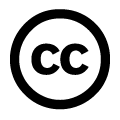 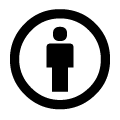 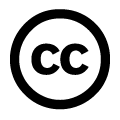 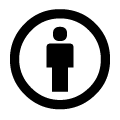 